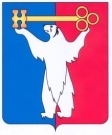 АДМИНИСТРАЦИЯ ГОРОДА НОРИЛЬСКАКРАСНОЯРСКОГО КРАЯРАСПОРЯЖЕНИЕ24.05.2016	г.Норильск	№ 2367О предоставлении разрешения на условно разрешенный вид использования земельного участка и объекта капитального строительстваРассмотрев заявление ПАО «ГМК «Норильский никель» о предоставлении разрешения на условно разрешенный вид использования земельного участка и объекта капитального строительства «для размещения внешних, внутриплощадочных кабельных сетей от РП-767-1П на площадке ствола 9-бис к скважинам №№ 1-4 и №№ 5-8 для подземного электроснабжения; скважины с поверхности для подземного электроснабжения с учетом укрытия №№ 1-4 м №№ 5-8», в соответствии с требованиями п. 6 ст. 37, ст. 39 Градостроительного кодекса Российской Федерации, решением Норильского городского Совета депутатов от 13.05.2008 № 11-239 «Об утверждении Положения о публичных слушаниях на территории муниципального образования город Норильск», на основании п. 3 ст. 209 Гражданского кодекса Российской Федерации, ст. 3.3 Федерального закона от 25.10.2001 № 137-ФЗ «О введении в действие Земельного кодекса Российской Федерации», учитывая, что испрашиваемый земельный участок является свободным от прав третьих лиц, параметры земельного участка позволяют возведение на нем объекта капитального строительства «внешние, внутриплощадочные кабельные сети от РП-767-1П на площадке ствола 9-бис к скважинам №№ 1-4 и №№ 5-8 для подземного электроснабжения; скважины с поверхности для подземного электроснабжения с учетом укрытия №№ 1-4 м №№ 5-8», при этом не нарушаются права и законные интересы третьих лиц и не наносится ущерб окружающей среде,1.	Испрашиваемый вид разрешенного использования земельного участка «для размещения внешних, внутриплощадочных кабельных сетей от РП-767-1П на площадке ствола 9-бис к скважинам №№ 1-4 и №№ 5-8 для подземного электроснабжения; скважины с поверхности для подземного электроснабжения с учетом укрытия №№ 1-4 м №№ 5-8» соответствует виду разрешенного использования земельного участка «коммунальное обслуживание», установленному классификатором видов разрешенного использования земельных участков, утвержденным Приказом Минэкономразвития России от 01.09.2014 № 540.2.	Предоставить разрешение на условно разрешенный вид использования земельного участка «коммунальное обслуживание», расположенного в территориальной зоне производственных объектов (ПП) в городе Норильске, район рудника «Медвежий ручей», для строительства объекта капитального строительства «внешние, внутриплощадочные кабельные сети от РП-767-1П на площадке ствола 9-бис к скважинам №№ 1-4 и №№ 5-8 для подземного электроснабжения; скважины с поверхности для подземного электроснабжения с учетом укрытия №№ 1-4 м 
№№ 5-8».3.	Опубликовать настоящее распоряжение в газете «Заполярная правда» и разместить его на официальном сайте муниципального образования город Норильск.4.	Настоящее распоряжение вступает в силу с момента издания и действует в течение одного года.Руководитель Администрации города Норильска	Е.Ю. Поздняков